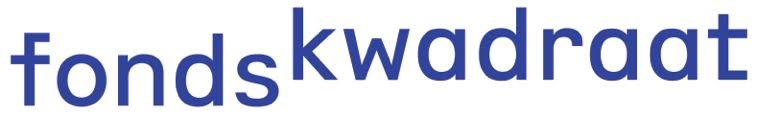 Formulier aanvraag lening, bijlagenNaam aanvrager: Bedrag van de lening: Project / waarvoor is de lening bedoeld: Geboortejaar:Website:1. CV (max. 2A4)Voeg hieronder je CV in van de afgelopen 5 jaar in maximaal 2 A4, de recentste zaken bovenaan (noem alleen onderdelen die relevant zijn voor je kunst- of ontwerppraktijk: tentoonstellingen, publicaties, opdrachten, prijzen, pers, stipendia, subsidies).- - - - - - - - - - - - - - - - - - - - - - - - - - - - - - - - - - - - -Voeg hier je CV in / insert your CV (max 2A4, last five years)- - - - - - - - - - - - - - - - - - - - - - - - - - - - - - - - - - - - -2. Toelichting op het werk / brief description of your work (10 sentences)Geef in ongeveer 10 regels een omschrijving van je werk in het algemeen. - - - - - - - - - - - - - - - - - - - - - - - - - - - - - - - - - - - - -Voeg hier de algemene omschrijving in / insert the brief description - - - - - - - - - - - - - - - - - - - - - - - - - - - - - - - - - - - - -3. Project waarvoor de lening wordt aangevraagd / projectplan (max. 1 A4)Beschrijf hieronder in maximaal 1 A4 waarvoor de lening wordt aangevraagd en motiveer je aanvraag (Wat, Wanneer, Waar en Waarom).- - - - - - - - - - - - - - - - - - - - - - - - - - - - - - - - - - - - -Voeg hier het projectplan in met motivatie / insert your projectplan with motivation- - - - - - - - - - - - - - - - - - - - - - - - - - - - - - - - - - - - -4. Begroting / Budget plan (max. 1 A4)Voeg hieronder een begroting in van het project (kosten totale project en dekking: de lening, andere financieringsbronnen, eigen investering en andere bijdragen). Maximaal 1 A-4- - - - - - - - - - - - - - - - - - - - - - - - - - - - - - - - - - - - -Voeg hier de begroting in / insert the budget of your plan with the coverage- - - - - - - - - - - - - - - - - - - - - - - - - - - - - - - - - - - - -Sla dit document op als Word bestand of pdf en upload het  in het webformulier. Ga dan naar de volgende stap.Save this document as a Word or PDF file and upload it in the web form. Then go to the next step.